В целях формирования у обучающихся  антикоррупционного мировоззрения в общеобразовательных организациях систематически проводятся различные мероприятия. С  целью воспитания гражданской ответственности, повышения социальной активности учащихся  12 мая текущего года в 8-11 классах  МКОУ СОШ №4 г.п. Чегем прошли классные часы.     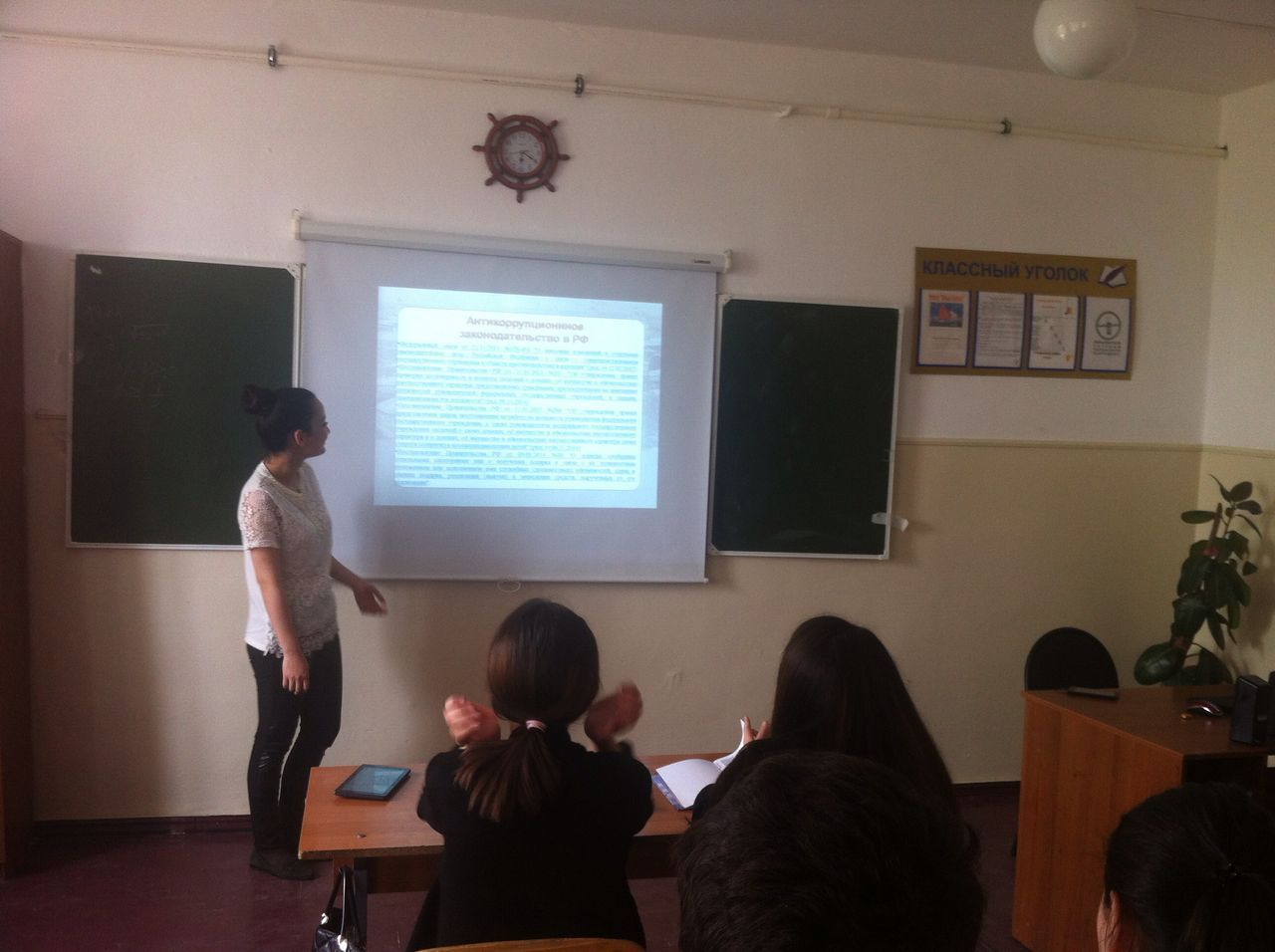 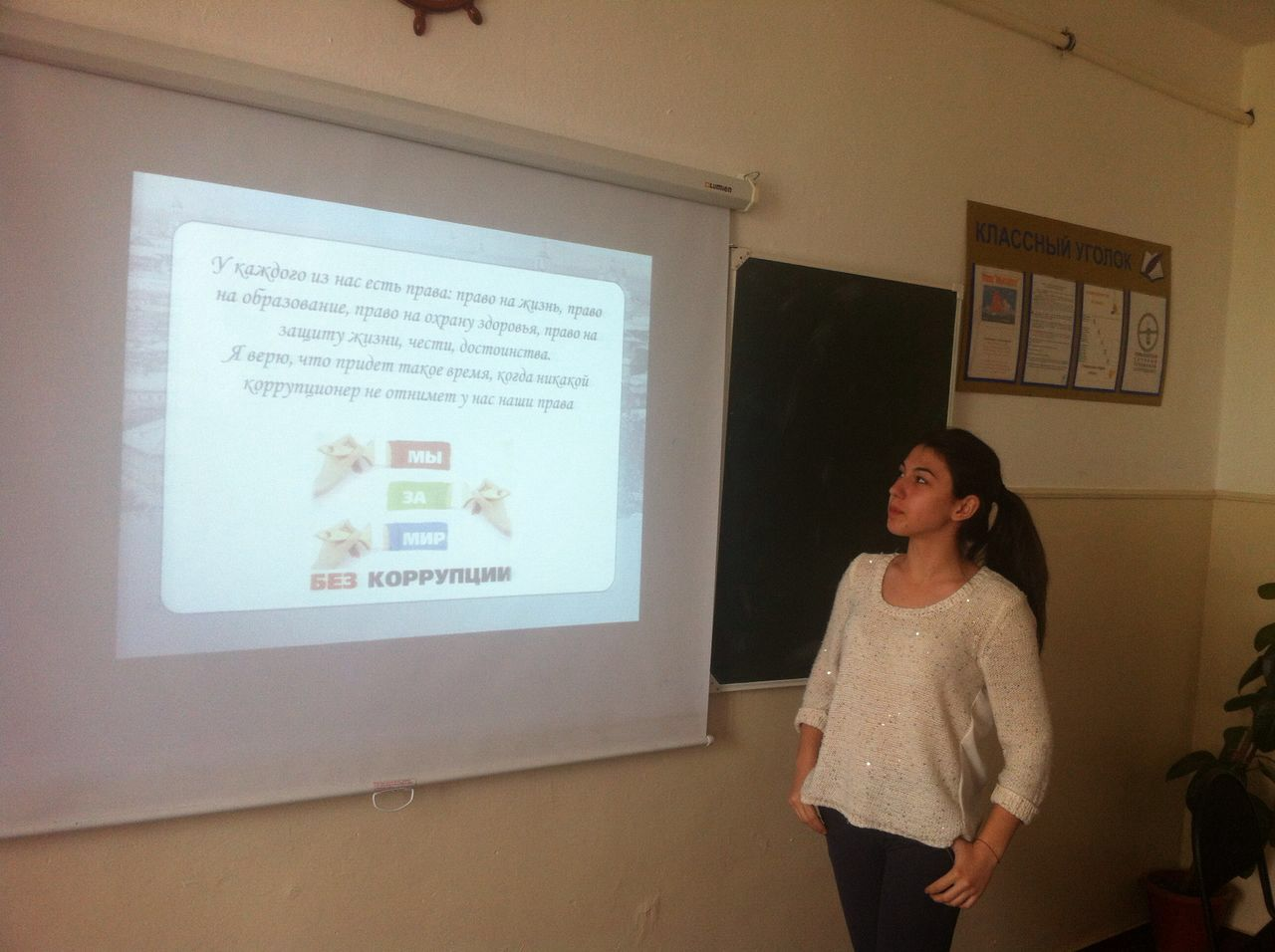 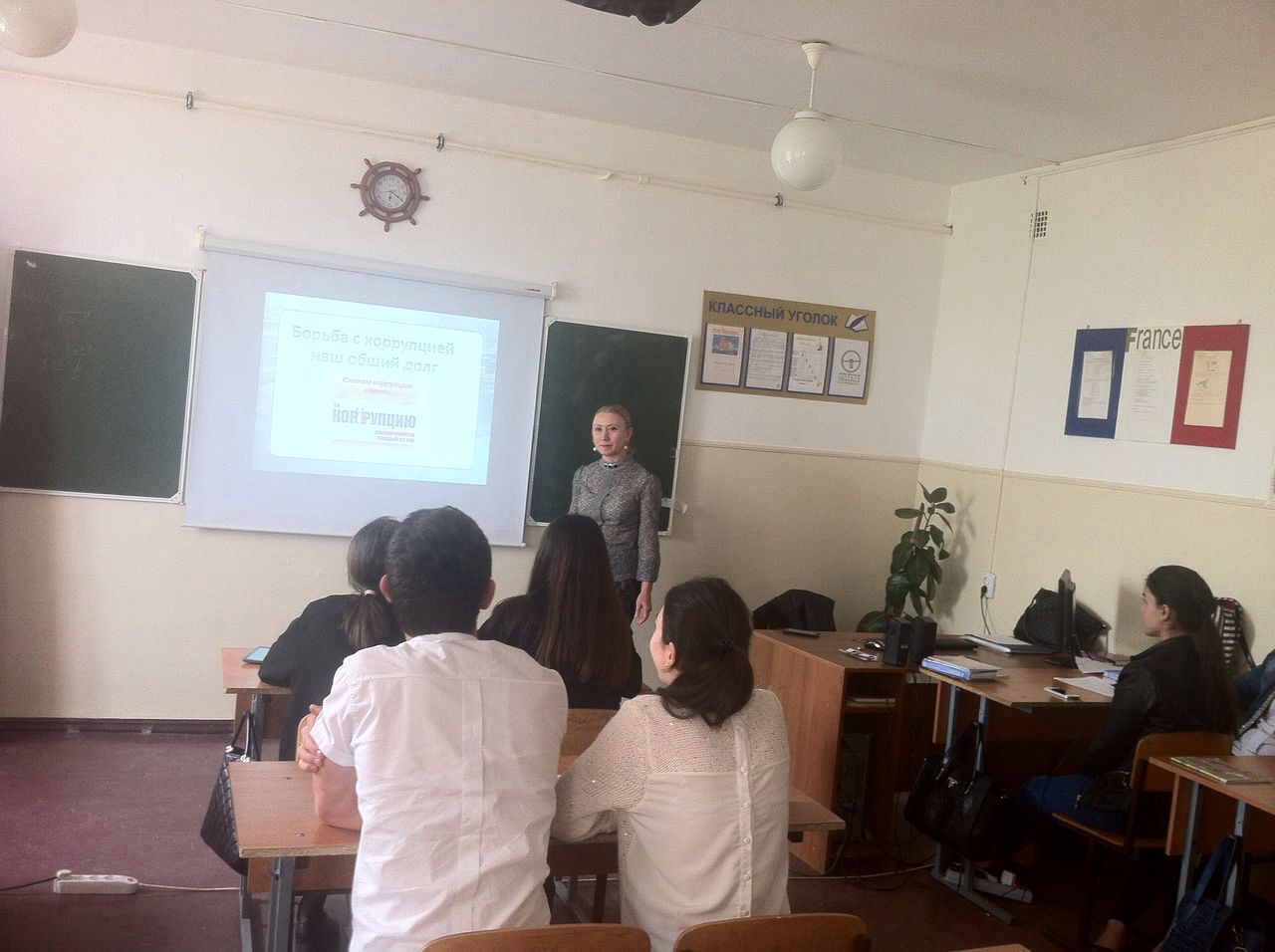 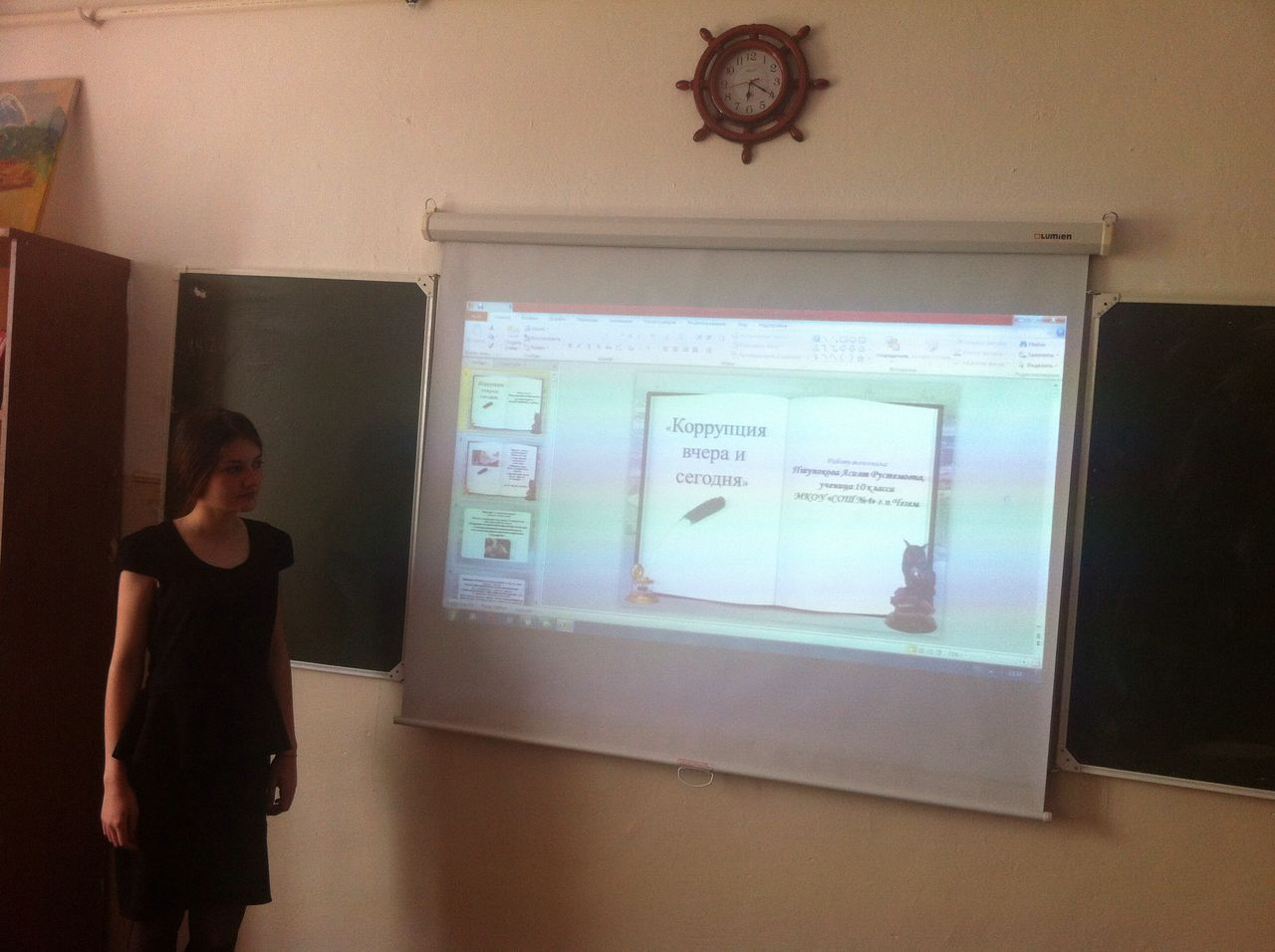 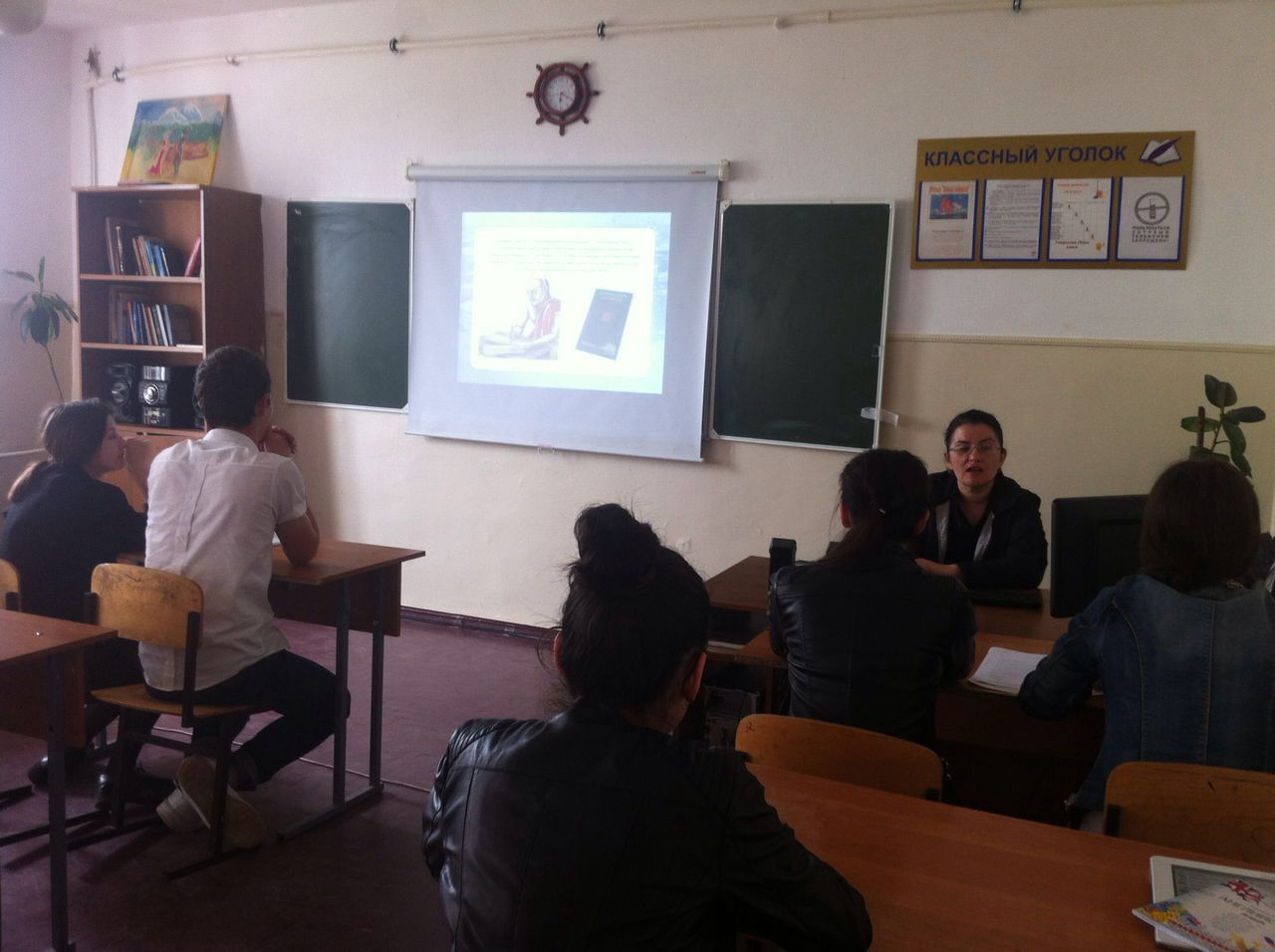 